Simplifying Roots and Powers Mastery Quiz  AName ______________________          Date ________________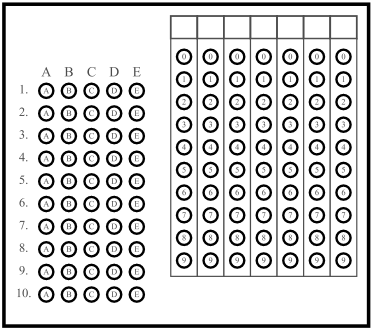 